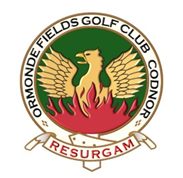 Golf Buggy Safety Policy Acknowledgement Form -    terms of HireAll Golfers hiring a Buggy at Ormonde Fields must complete this form prior to operating a Golf Buggy Any person who operates a Ride-on buggy on Ormonde Fields Golf Club premises is deemed to have the knowledge, training and skill to safely operate the vehicle and shall be fully accountable for their actions and consequences thereof.The safe operation of Ride-on buggies require adherence to the minimum standard of care prescribed by the policy.Name of User:Address:By signing below, I acknowledge that:I   have read The Ormonde Fields Golf Club Buggy Safety Policy.  A copy is available and may also be read at www.ormondefieldsgolfclub.co.uk.  I   understand   the   terms   and   conditions   of   the Buggy Safety Policy. I am aware of the areas where I am unable to take a Ride-on buggy. I am competent to drive a golf buggy. I have been given the opportunity to ask questions related to this Policy and instructions relating to the operation and controls of the buggy. I   will   ensure   that   the   buggy   will   be   maintained and operated in accordance with The Ormonde Fields Golf Club Golf Buggy Safety Policy.I agree to indemnify Ormonde Fields Golf Club against all claims, costs and demands made against Ormonde Fields Golf Club arising out of or in connection with the use and hire  of the golf buggy. I confirm that I have a valid insurance policy to cover liability for risks to third parties and any liabilities for damages or other claims made in connection with the hire and operation of the buggy by me.The buggy shall carry a maximum of 2 persons and 2 bags of clubs – 1 person and 1 bag during Covid restrictionsImmediately on completion of the round, the buggy shall be returned to the Golf Reception and the key handed to the Manager.  If the Golf Reception is closed, the key should be returned to a member of the bar staﬀ.Any damage or incident must be reported to the Golf Reception (or bar if the Golf Reception is closed).Failure to comply with these T&Cs may lead to the Hirer and their playing partners being asked to leave the Club premises by the Secretary or designated oﬃcer of the Club.  No refunds will be given. This decision will be ﬁnal.Signature of User   ………………………………. 			 Date …………………....